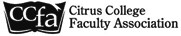                    Representative Council Meeting Date:  Wednesday, 19 February 2020   	 	 	 	  	CI 159 – After Senate (2:40 pm) 	 	 	 	 	    CCFA Agenda  	 	 	 	 	19 February 2020  	 	 	 	 	         CI 159 Call to Order- Terry Miles 	 	   Minutes, December 4, 2019– Stephanie Yee Officer Reports President’s Report – Terry Miles1.  Holiday Social2. Signature Gathering for Schools and Communities First Initiative3. CCA Winter ConferenceVice-President’s Report – Rafael Herrera  Bargaining Chair Report – Dave Brown  Secretary’s Report – Stephanie Yee Treasurer’s Report – Dave RybaPast President’s Report – Justina Rivadeneyra Senate Liaison – John Fincher  Standing Committee Reports Faculty members shall be polled annually to determine their committee preference.  The committee members should reflect the diversity of the CCFA membership.  		1. Contract Committee – Dave Brown 	                  2. Grievance Committee – Terry Miles 	   3. Political Action Committee – John Fincher 	                  4. Benefits Committee– Terry Miles 	                  5. Communications Committee - Stephanie Yee  	   6. Membership Engagement Committee- Justina Rivadeneyra	   7. Budget Committee-Dave RybaAd Hoc Committee ReportsVI. Old Business:A. Schools and Communities First-DeWayne Sheaffer (CTA District Q Rep; Higher Ed) and      Robin Devitt (Uniserv Staff, Region III)VII. New Business:Vote for/against CCFA Support for Schools and Communities First Initiative (Action)Final Nominations from the Floor for 2020-21 CCFA Officers and Area RepsVIII. Public ForumIX. Adjourn Officers Terry Miles, President Rafael Herrera, Vice President Stephanie Yee, Secretary Dave Ryba, Treasurer Included on Executive Board Dave Brown, Bargaining Chair John Fincher, Senate Liaison Jesus Gutierrez, At-Large RepresentativeSenya Lubisich, At-Large RepresentativePaul Swatzel, At-Large RepresentativeJustina Rivadeneyra, Past PresidentRepresentatives Business/Accounting     (Vacant) Mathematics                  (  ) Steve Odrich Health Sciences             (  ) Noemi Barajas Career/Technical           (  ) VacantCounseling                    (  ) Rafael Herrera Visual & Performing      (  ) Matt Jackson Arts Library                               (  ) Elizabeth CookRepresentatives Kinesiology                 (  ) Steve Hartman Language Arts             (  ) Anna McGarry                                       (  ) Elisabeth GaratePhysical Sciences        (  ) Badieh Farahani Social/Behavioral        (   ) Gailynn White Sciences                         (   ) Shelly HaanNegotiations Team      (  )  Dave Ryba (  ) Stephanie Yee   Members 